Resolution Cyberbullying/2.1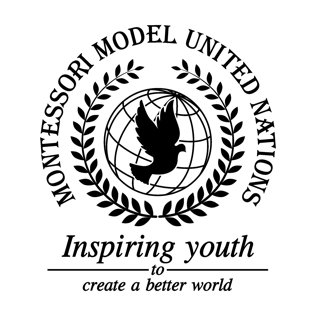 CyberbullyingCo-sponsors: Cambridge College Lima, Colegio Pucalan Montessori, Comunidad Educativa Leon Felipe, Farmington Valley Academy Montessori, Kanata Montessori School, Kenmont Jr. High, Meadow Montessori School, Montessori Academy of Chicago, Northside Montessori, Phoenix Montessori Academy, The Laren School Topic: Implementation of CyberbullyingDeeply disturbed by the lack of awareness of cyber-bullying,Aware of the percentage of cyberbullies not held accountable for their actions,Keeping in mind the different ways cyberbullying can occur including: hurtful messages, threats, exclusion, cyber-stalking, fake identity assumptions, revealing personal information or photos, or blackmail,Alarmed by the serious consequences of cyber-bullying such as:  anxiety, depression, loneliness, loss of focus, lack of sleep, poor self-esteem, shyness, nightmares, poor academic performance, self-harm, and suicidal thoughts,Noting with deep concern that 60% of cyber-bullied students reported that it significantly impacted their ability to learn and feel safe at school, Encourages the implementation of guidance counsellors to resolve conflicts between students, to create an open-minded and accepting environment;Recommends the creation of an online NGO to connect schools with experts and experienced individuals to discuss cyber-bullying and mental health, and build self-esteem among students;Expresses its hope that schools will fundraise for cyberbullying initiatives/organizations and awareness events through: bake sales, runs, walks, and fairs dedicated to mental health, specifically the effects of  cyberbullying;Requests schools to partner with websites, apps and anonymous helplines;Stresses the importance of a mental health day to raise awareness;Further recommends classes on cyberbullying be added to the curriculum;Proposes a student art competition to raise awareness on cyberbullying;Further requests an anti-cyber-bullying committee in schools, led by teachers, volunteers and students;Endorses the creation and use of positive posters to be displayed around schools;Emphasizes the need of increased teacher education on cyberbullying.